Министерство просвещения ПМРГОУ СПО «Бендерский педагогический колледж»МЕТОДИЧЕСКИЕ РЕКОМЕДАЦИИ ПО ОРГАНИЗАЦИИ  И ПРОВЕДЕНИЮУЧЕБНОЙ И ПРОИЗВОДСТВЕННОЙ ПРАКТИКИПМ.01. Организация музыкального образования детей в организациях дошкольного образованияСпециальность: Музыкальное образование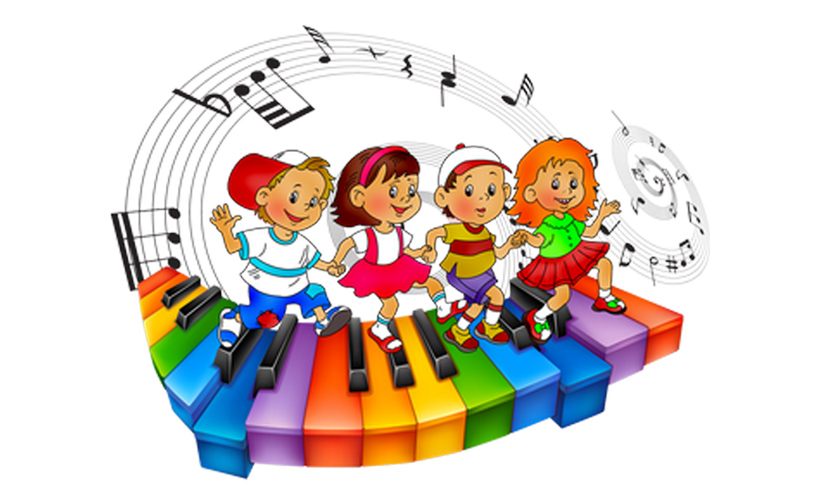 Бендеры, 2017 Пояснительная запискаМетодические рекомендации предназначены для обучающихся и руководителей практики специальности  53.02.01 Музыкальное образование с целью оказания методической помощи при выполнении заданий учебной и производственной практики по ПМ.01.Организация музыкального образования детей в организациях дошкольного образования.Цель практики - комплексное освоение вида профессиональной деятельности, формирование общих и профессиональных компетенций, приобретение необходимых умений и практического опыта по организации музыкального образования детей в организациях дошкольного образования. Практика по ПМ.01. Организация музыкального образования детей в организациях дошкольного образования включает в себя учебную (в объеме 72 часов) и производственную практику (в объеме 72 часов). Форма проведения практики - рассредоточенная. Базами практики являются организации дошкольного образования г. Бендеры. Данные методические рекомендации разработаны в соответствии с Государственным образовательным стандартом среднего профессионального образования по специальности  53.02.01 Музыкальное образование.Рекомендации состоят из пояснительной записки, планируемых результатов, плана прохождения учебной и производственной практики, методических указаний, критериев оценки обучающихся, списка используемой литературы.Планируемые результатыВ соответствии с Государственным образовательным стандартом среднего профессионального образования по специальности  53.02.01 Музыкальное образование в ходе прохождения учебной и производственной практики обучающийся должен:иметь практический опыт (ПО): 1. анализа планов проведения музыкальных занятий и музыкальных досуговых мероприятий в организации дошкольного образования;2. составления сценариев и проведения музыкальных занятий и музыкального досуга, участия в подготовке и проведении праздников в организации дошкольного образования;3. исполнения на занятиях/досуговых мероприятиях произведений педагогического репертуара хорового, инструментального и вокального жанров;4. наблюдения, анализа и самоанализа музыкальных занятий и досуговых мероприятий, обсуждения их в диалоге с сокурсниками, руководителем педагогической практики, учителями, разработки предложений по совершенствованию и коррекции;5. ведения учебной документации;уметь (У): 1. находить и использовать методическую и музыкальную литературу и др. источники информации, необходимой для подготовки к занятиям и разработки сценариев музыкальных мероприятий;2. отбирать содержание и организовывать музыкально-слушательскую и музыкально-исполнительскую деятельность детей дошкольного возраста;3. использовать различные методы, средства, формы организации деятельности детей на занятиях и досуговых мероприятиях, строить их с учетом возрастных особенностей воспитанников;4. организовывать и проводить репетиции при подготовке к праздникам;5. проводить педагогическое наблюдение за детьми на музыкальных занятиях и досуговых мероприятиях;6. устанавливать педагогически целесообразные взаимоотношения с детьми и родителями (лицами, их заменяющими);7. взаимодействовать с участниками образовательного процесса и родителями (лицами, их заменяющими) по вопросам проведения музыкальных занятий и музыкального досуга в организации дошкольного образования; 8. использовать информационно-коммуникационные технологии и технические средства обучения в образовательном процессе;9. выявлять музыкально одаренных детей;10. осуществлять самоанализ и самоконтроль при проведении музыкальных занятий и музыкального досуга;11. анализировать подготовку и проведение занятий, праздников и развлечений.Результатом  практики является освоение общих компетенций (ОК):профессиональных компетенций (ПК):Методические указания по учебной практике УП.01Вид работ №1. Ознакомление обучающихся с целью, задачами и планом практики. Оформление учебной документации. Наблюдение, обсуждение праздника. Анализ предметно-развивающей среды.Педагогическое наблюдение за детьми на досуговом мероприятии.Планируемые результаты: ПО 4, ПО 5; У 5, У 11; ОК 1, ОК 4, ПК 1.4.Методические указания:1.Оформите дневник по учебной практике (Приложение №1).3.Проведите наблюдение праздника и обсудите его в диалоге  с сокурсниками и руководителем практики (Приложение №6). Результаты зафиксируйте в дневнике. 4. Проведите наблюдение за эстетическим, умственным, нравственным и физическим развитием детей дошкольного возраста во время проведения праздника;  за развитием музыкальных способностей в различных видах музыкальной деятельности на празднике  и обсудить увиденное в диалоге  с сокурсниками и руководителем практики, музыкальным руководителем. Результаты зафиксируйте в дневнике. 5. Изучите особенности оформления музыкального зала, отражающего тему праздника. Подготовьте и вложите в портфолио эскиз оформления музыкального зала к празднику.Вид работ №2. Наблюдение и анализ утренней гимнастики. Наблюдение и анализ работы с детьми дошкольного возраста над  слушанием музыки на музыкальных занятиях в группах дошкольного возраста. Анализ методического обеспечения процесса музыкального образования дошкольников.Планируемые результаты: ПО 4, ПО 5; У 5, У 11; ОК 1, ОК 4, ПК 1.4.Методические указания:1.Проведите наблюдение за деятельностью музыкального руководителя и воспитателя во время проведения утренней гимнастики. Результаты зафиксируйте в дневнике (Приложение №7).2. Проведите наблюдение за деятельностью музыкального руководителя и воспитателя при проведении работы над  слушанием музыки на музыкальных занятиях в группах разного возраста. В дневнике укажите сущность деятельности музыкального руководителя, воспитателя, детей; отразите достоинства и недостатки проведенной работы.3.Познакомитесь с особенностями функционирования организации дошкольного образования. Изучите нормативные документы, их перечень отразите в дневнике.4.Познакомитесь с особенностями работы музыкального руководителя, с оснащением и методическим обеспечением музыкального образовательного процесса. Результаты зафиксируйте в дневнике. Образец программы по музыкальному воспитанию вложите в портфолио.5.Продемонстрируйте подготовленные эскизы оформления музыкального зала к празднику.6. Разработайте и вложите в портфолио конспект утренней гимнастики (Приложение №8).Вид работ №3. Проведение утренней гимнастики. Наблюдение и анализ работы над песнями на музыкальных занятиях в группах дошкольного возраста. Анализ предметно-развивающей средыПланируемые результаты: ПО 3, ПО 4, ПО 5; У1, У3,  5, У11; ОК 1, ОК 3, ОК 4, ПК 1.4, ПК 1.5.Методические указания:1.Проведите утреннюю гимнастику совместно с воспитателем. Осуществите устно ее анализ 
(Приложение №7).2.Проведите наблюдение за деятельностью музыкального руководителя и деятельностью воспитателя при проведении работы над песнями на музыкальных занятиях разных возрастов. В дневнике укажите сущность деятельности музыкального руководителя, воспитателя, детей; отразите достоинства и недостатки проведенной работы.3.Проведите  наблюдение  за работой музыкального руководителя, осуществлявшего помощь воспитателям  в оформлении  зоны для самостоятельной музыкальной деятельности в группах дошкольного возраста. Результаты зафиксируйте в дневнике.4. Проведите наблюдение за индивидуальными занятиями музыкального руководителя с детьми разного возраста (вне расписания занятий в ОДО).5.Подберите и оформите иллюстрации к произведениям по слушанию для разного возраста (II младшая группа, средняя группа, старшая, подготовительная к школе группа - четыре) и к песням для детей разного возраста (II младшая группа, средняя группа, старшая, подготовительная к школе группа - четыре).Вид работ №4. Проведение утренней гимнастики. Наблюдение и анализ работы над музыкально-ритмическими движениями, процесса обучения детей на детских музыкальных инструментах на музыкальных занятиях в группах дошкольного возраста. Наблюдение за работой музыкального руководителя по решению задач музыкально-творческого воспитания детей  дошкольного возраста.Планируемые результаты: ПО 3, ПО 4, ПО 5; У1, У3,  5, У11; ОК 1, ОК 3, ОК 4, ПК 1.4, ПК 1.5.Методические указания:1.Проведите утреннюю гимнастику совместно с воспитателем. Осуществите устно ее анализ 
(Приложение №7).2.Проведите наблюдение за деятельностью музыкального руководителя и деятельностью воспитателя при проведении работы над музыкально-ритмическими движениями. В дневнике укажите сущность деятельности музыкального руководителя, воспитателя, детей; отразите достоинства и недостатки проведенной работы.3.Проведите наблюдение за деятельностью музыкального руководителя при обучении детей дошкольного возраста игре на детских музыкальных инструментах. В дневнике укажите сущность деятельности музыкального руководителя, воспитателя, детей; отразите достоинства и недостатки проведенной работы.4. Проведите наблюдение за деятельностью музыкального руководителя при обучении детей дошкольного возраста вокальному творчеству, танцевальному, игровому творчеству (индивидуальная работа).5.Продемонстрируйте оформленные и подготовленные иллюстрации к произведениям по слушанию и к песням. Вид работ №5. Проведение утренней гимнастики. Наблюдение и анализ работы над музыкально-ритмическими движениями, процесса обучения детей на детских музыкальных инструментах на музыкальных занятиях в группах дошкольного возраста. Наблюдение за работой музыкального руководителя по решению задач музыкально-творческого воспитания детей  дошкольного возраста.Планируемые результаты: ПО 3, ПО 4, ПО 5; У1, У3,  5, У11; ОК 1, ОК 3, ОК 4, ПК 1.4, ПК 1.5.Методические указания:1.Проведите утреннюю гимнастику совместно с воспитателем. Осуществите устно ее анализ 
(Приложение №7).2.Проведите наблюдение за деятельностью музыкального руководителя и деятельностью воспитателя при проведении работы над музыкально-ритмическими движениями. В дневнике укажите сущность деятельности музыкального руководителя, воспитателя, детей; отразите достоинства и недостатки проведенной работы.3.Проведите наблюдение за деятельностью музыкального руководителя при обучении детей дошкольного возраста игре на детских музыкальных инструментах. В дневнике укажите сущность деятельности музыкального руководителя, воспитателя, детей; отразите достоинства и недостатки проведенной работы.4. Проведите наблюдение за деятельностью музыкального руководителя при обучении детей дошкольного возраста вокальному творчеству, танцевальному, игровому творчеству (индивидуальная работа).5.Продемонстрируйте оформленные и подготовленные иллюстрации к произведениям по слушанию и к песням.Вид работ №6. Проведение утренней гимнастики. Наблюдение и анализ  музыкальных занятий.Оформление учебной документации.Планируемые результаты: ПО 3, ПО 4, ПО 5; У3,  У5, У9, У11; ОК 1, ОК 3, ОК 4, ПК 1.3, ПК 1.4, ПК 1.5.Методические указания:1.Проведите утреннюю гимнастику совместно с воспитателем. Осуществите устно ее анализ 
(Приложение №7).2.Проведите наблюдение и анализ музыкальных занятий в группах разного возраста, обсуждение в диалоге с сокурсниками, руководителем практики, музыкальным руководителем (Приложение №9,10).3.Выявите  музыкально-образовательную деятельность на занятиях в группах разного возраста.4.Продемонстрируйте подобранные музыкально-дидактические игры к занятиям  в разных возрастных группах.5. Оформите учебную документацию, в соответствии с целью, задачами и планом практики.
Вид работ №7. Анализ планов музыкальных досуговых мероприятий. Составление сценариев музыкального досуга. Отбор содержания слушательской и музыкально-исполнительской деятельности детей дошкольного возраста.Планируемые результаты: ПО 1, ПО 2, ПО 4, ПО 5; У3,  У5, У9, У11; ОК 1, ОК 2, ОК 4, ПК 1.4, ПК 1.5.Методические указания:1.Проведите утреннюю гимнастику совместно с воспитателем. Осуществите устно ее анализ 
(Приложение №7).2.Проведите наблюдение и анализ музыкальных занятий в группах разного возраста, обсуждение в диалоге с сокурсниками, руководителем практики, музыкальным руководителем (Приложение №9,10).3.Выявите  музыкально-образовательную деятельность на занятиях в группах разного возраста.4.Продемонстрируйте подобранные музыкально-дидактические игры к занятиям  в разных возрастных группах.5. Оформите учебную документацию, в соответствии с целью, задачами и планом практики.Вид работ №8. Наблюдение и анализ музыкальных занятий. Проведение утренней гимнастики и индивидуальной работы с детьми в организации дошкольного образования. Подготовка средств, необходимых для проведения музыкального досуга.Планируемые результаты: ПО 1, ПО 2, ПО 4, ПО 5; У1, У3,  У5, У9, У11; ОК 1, ОК 2, ОК 4, ОК 6, ОК 8, ПК 1.3, ПК 1.4, ПК 1.5.Методические указания:1. Проведите утреннюю гимнастику совместно с воспитателем. Осуществите устно ее анализ (Приложение №7).2.Проведите в дневнике наблюдение и анализ музыкальных занятий в группах разного возраста. (Приложение №9,10).3.Проведите индивидуальные занятия с детьми разного возраста (вне расписания занятий в ОДО), необходимые при подготовке к развлечению  и утреннику (Приложение №13).4.Подберите диагностический материал для определения уровня музыкально-сенсорных способностей детей дошкольного возраста.5. Продумайте и подготовьте оборудование, необходимое для проведения музыкального досуга.6.Предоставьте наработки сценария утренника на тему «День защитника Отечества» и развлечения на тему «Масленица».Вид работ №9. Наблюдение и анализ музыкальных занятий. Проведение утренней гимнастики и репетиций к музыкальным досуговым мероприятиям. Выявление музыкально одаренных детей.Планируемые результаты: ПО 1, ПО 2, ПО 4, ПО 5; У1, У4,  У5, У7, У8, У9, У11; ОК 1, ОК 2, ОК 4, ОК 6, ОК 10, ПК 1.1, ПК 1.3, ПК 1.4, ПК 1.5.Методические указания:1. Проведите утреннюю гимнастику совместно с воспитателем2.Проведите в дневнике наблюдение и анализ музыкальных занятий в группах разного возраста. (Приложение №9,10).3.Проведите индивидуальные занятия, репетиции с детьми разного возраста (вне расписания занятий в ОДО), необходимые при подготовке к развлечению  и утреннику (Приложение №13).4.Подготовьте музыкальный репертуар и оборудование музыкальной деятельности, атрибутику и иллюстрации к  утреннику по теме «Масленица» и развлечению на тему «День защитника Отечества». 5.Подготовьте исполнение произведений педагогического репертуара  инструментального и вокального жанров к утреннику и развлечению. 6. Проведите диагностику по определению уровня музыкальных способностей дошкольников и музыкально-творческого развития детей дошкольного возраста (1 подгруппа). Описание, ход, результаты  диагностики вложите в портфолио (Приложение №16).5.Предоставьте готовый сценарий утренника на тему «День защитника Отечества» и сценарий развлечения на тему «Масленица».Вид работ №10. Наблюдение и анализ музыкальных занятий. Проведение утренней гимнастики и репетиций к музыкальным досуговым мероприятиям. Выявление музыкально одаренных детей.Планируемые результаты: ПО 1, ПО 2, ПО 4, ПО 5; У1, У4,  У5, У7, У8, У9, У11; ОК 1, ОК 2, ОК 4, ОК 6, ОК 10, ПК 1.1, ПК 1.3, ПК 1.4, ПК 1.5.Методические указания:1. Проведите утреннюю гимнастику совместно с воспитателем. 2.Проведите в дневнике наблюдение и анализ музыкальных занятий в группах разного возраста. (Приложение №9,10).3.Проведите индивидуальные занятия, репетиции с детьми разного возраста (вне расписания занятий в ОДО), необходимые при подготовке к развлечению  и утреннику (Приложение №13).4.Продемонстрируйте оборудование музыкальной деятельности, атрибутику и иллюстрации к  утреннику по теме «Масленица» и развлечению на тему «День защитника Отечества». 5. Исполните произведения педагогического репертуара  инструментального и вокального жанров к утреннику и развлечению. 6. Проведите  диагностику по определению уровня музыкальных способностей дошкольников и музыкально-творческого развития детей дошкольного возраста (2 подгруппа). Описание, ход, результаты  диагностики вложить в портфолио (Приложение №16).Рекомендуемая литература:Вид работ №11. Проведение развлечения в организации дошкольного образования. Наблюдение, анализ и самоанализ досуговых мероприятий.Планируемые результаты: ПО 1, ПО 3, ПО 4, ПО 5; У1-У8, У10, У11; ОК 1 - ОК 11, ПК 1.2, ПК 1.4, ПК 1.5.Методические указания:1.Проведите развлечение на тему «Масленица» в ОДО (1 подгруппа). Обсудите досуговое мероприятие в диалоге с сокурсниками и руководителями практики (Приложения №6, 15).2. Письменный самоанализ досугового мероприятия вложите в портфолио (1 подгруппа) (Приложение №15).3. Проведите наблюдение досугового мероприятия, его ход отразить в дневнике. Письменный анализ досугового мероприятия вложите в портфолио (2 подгруппа) (Приложение №6).Вид работ №12. Проведение утренника в организации дошкольного образования. Наблюдение, анализ и самоанализ досуговых мероприятий. Зачет.Планируемые результаты: ПО 1, ПО 3, ПО 4, ПО 5; У1-У8, У10, У11; ОК 1 - ОК 11, ПК 1.2, ПК 1.4, ПК 1.5.Методические указания:1. Проведите утренник на тему «День защитника Отечества» в ОДО (2 подруппа).  Обсудить досуговое мероприятие в диалоге с сокурсниками и руководителями практики (Приложения №6,15).2. Письменный самоанализ досугового мероприятия вложите в портфолио (2 подгруппа) (Приложение №15).3. Проведите наблюдение досугового мероприятия, его ход отразите в дневнике. Письменный анализ досугового мероприятия вложите в портфолио (1 подгруппа) (Приложение №6).4. Оформите учебную документацию для зачета (дневник (Прил. №1), портфолио (Прил. №5).5. Сдайте зачет по учебной практике УП.01Рекомендуемая литература по учебной практике:1. Кутузова Л.В. Кудрявцева А.А. Музыкальные праздники в детском саду. М.: «Просвещение».2. Морева Н.А. Музыкальные занятия и развлечения в детском саду. Методическое пособие для воспитателей и музыкальных руководителей, музыкальный дидактический материал. М.: «Просвещение»3. Примерная   основная общеобразовательная программа  дошкольного образования  «От рождения до школы». Под ред. Н. Е. Вераксы, Т. С. Комарова, М. А. Васильева. М.: изд. «Мозаика-Синтез», 2012.4. Радынова О.П. Музыкальные шедевры. Программно-методические материалы. М.: изд. «ГНОМиД».5. Радынова О.П. Груздова И.В. Комиссарова Л.Н.  Практикум по методике музыкального воспитания дошкольников. М.:  изд. «Просвещение», 1998.6. Хрестоматия «Музыка в детском саду». сост. Н.А, Ветлугина, И. Дзержинская, Л. Комиссарова. М.: Просвещение», 1998.7. Журнал «Дошкольное воспитание».Методические указания по производственной практике ПП.01Вид работ №1. Наблюдение показательных музыкальных занятий в группах разного возраста, обсуждение в диалоге с сокурсниками, руководителем практики. Наблюдение и анализ  музыкально-образовательной деятельности на музыкальных занятиях в группах разного возраста. Подготовка оборудования, необходимого в организации музыкальной деятельности.Планируемые результаты: ПО 1 - ПО 5; У1, У2, У6, У7, У8, У10, У11; ОК 1 - ОК 11, ПК 1.1, ПК 1.4, ПК 1.5.Методические указания:1. Проведите утреннюю гимнастику совместно с воспитателем.2.Проведите наблюдение и анализ показательных музыкальных занятий в группах разного возраста, обсудить в диалоге с сокурсниками, руководителем практики, музыкальным руководителем (Приложение №9,10).3.Разработайте и заверьте у руководителя практики конспект этапа музыкального занятия (I подгруппа) (Приложение №17).4.Продумайте содержание музыкально-слушательской и музыкально-исполнительской деятельности детей дошкольного возраста для последующих музыкальных занятий.5.Подготовьте оборудование музыкальной деятельности, иллюстрации и музыкально-дидактические игры к музыкальному занятию, подготовить исполнение произведений педагогического репертуара  инструментального и вокального жанров.Вид работ №2. Проведение музыкального занятия. Исполнение на занятиях произведений педагогического репертуара  инструментального и вокального жанров. Наблюдение и анализ  музыкально-образовательной деятельности на музыкальных занятиях в группах разного возраста. Подготовка оборудования, необходимого в организации музыкальной деятельности.Планируемые результаты: ПО 1 - ПО 5; У1, У2, У3, У6, У7, У8, У10, У11; ОК 1 - ОК 11, ПК 1.1 - ПК 1.5.Методические указания:1. Проведите утреннюю гимнастику совместно с воспитателем.2. Проведите фрагмент музыкального занятия с детьми дошкольного возраста.(I подгруппа); обсудите в диалоге с сокурсниками, руководителем практики, музыкальным руководителем. 3. Проведите в дневнике наблюдение и анализ музыкальных занятий сокурсников в группах разного возраста (Приложение №9,10).4. Разработайте и заверьте у руководителя практики конспект  этапа музыкального занятия (II подгруппа) (Приложение №17). 5. Подготовьте оборудование музыкальной деятельности, иллюстрации и музыкально-дидактические игры к музыкальному занятию, подготовить исполнение произведений педагогического репертуара  инструментального и вокального жанров.Вид работ №3. Проведение музыкального занятия. Исполнение на занятиях произведений педагогического репертуара  инструментального и вокального жанров. Наблюдение и анализ  музыкально-образовательной деятельности на музыкальных занятиях в группах разного возраста. Подготовка оборудования, необходимого в организации музыкальной деятельности.Планируемые результаты: ПО 1 - ПО 5; У1, У2, У3, У6, У7, У8, У10, У11; ОК 1 - ОК 11, ПК 1.1 - ПК 1.5.Методические указания:1. Проведите утреннюю гимнастику совместно с воспитателем.2. Проведите фрагмент музыкального занятия с детьми дошкольного возраста  (согласно графика)(II подгруппа); обсудить в диалоге с сокурсниками, руководителем практики, музыкальным руководителем.3. Проведите в дневнике наблюдение и анализ музыкальных занятий сокурсников в группах разного возраста (Приложение №9,10).4.Разработайте и заверьте у руководителя практики конспект музыкального занятия (I подгруппа) (Приложение №18).5.Подготовьте оборудование музыкальной деятельности, иллюстрации и музыкально-дидактические игры к музыкальному занятию, подготовьте исполнение произведений педагогического репертуара  инструментального и вокального жанров.Виды работ №4-8. Самостоятельное проведение музыкального занятия. Исполнение на занятиях произведений педагогического репертуара  инструментального и вокального жанров. Наблюдение и анализ  музыкально-образовательной деятельности на музыкальных занятиях в группах разного возраста. Подготовка оборудования, необходимого в организации музыкальной деятельности.Планируемые результаты: ПО 1 - ПО 5; У1, У2, У3, У6, У7, У8, У10, У11; ОК 1 - ОК 11, ПК 1.1 - ПК 1.5.Методические указания:1. Проведите утреннюю гимнастику совместно с воспитателем.2. Проведите музыкальные занятия с детьми дошкольного возраста  (согласно графика); обсудите в диалоге с сокурсниками, руководителем практики, музыкальным руководителем.3. Проведите в дневнике наблюдение и анализ музыкальных занятий сокурсников в группах разного возраста (Приложение №9,10).4.Разработайте и заверьте у руководителя практики конспект музыкального занятия (Приложение №18).5.Подготовьте оборудование музыкальной деятельности, иллюстрации и музыкально-дидактические игры к музыкальному занятию, подготовить исполнение произведений педагогического репертуара  инструментального и вокального жанров.Вид работ №9. Проведение музыкального занятия. Исполнение на занятиях произведений педагогического репертуара  инструментального и вокального жанров. Наблюдение и анализ  музыкально-образовательной деятельности на музыкальных занятиях в группах разного возраста. Подготовка оборудования, необходимого в организации музыкальной деятельности.Планируемые результаты: ПО 1 - ПО 5; У1, У2, У3, У6, У7, У8, У10, У11; ОК 1 - ОК 11, ПК 1.1 - ПК 1.5.Методические указания:1. Проведите утреннюю гимнастику совместно с воспитателем.2. Проведите музыкальные занятия с детьми дошкольного возраста  (согласно графика); обсудите в диалоге с сокурсниками, руководителем практики, музыкальным руководителем.3. Проведите в дневнике наблюдение и анализ музыкальных занятий сокурсников в группах разного возраста (Приложение №9,10).Вид работ №10. Оформление учебной документации. Дифференцированный зачет.Планируемые результаты: ПО 1 - ПО 5; У1 - У11; ОК 1 - ОК 11, ПК 1.1 - ПК 1.5.Методические указания:1. Оформите учебную документацию (дневник (Прил.1), отчет о производственной практике (Прил.2), портфолио (Прил.5)).2. Сдайте дифференцированный зачет по производственной практике.Рекомендуемая литература по производственной практике:1. Морева Н.А. Музыкальные занятия и развлечения в детском саду. Методическое пособие для воспитателей и музыкальных руководителей, музыкальный дидактический материал. М.: «Просвещение»2. Примерная   основная общеобразовательная программа  дошкольного образования  «От рождения до школы». Под ред. Н. Е. Вераксы, Т. С. Комарова, М. А. Васильева. М.: изд. «Мозаика-Синтез», 2012.3. Радынова О.П. Музыкальные шедевры. Программно-методические материалы. М.: изд. «ГНОМиД».4. Радынова О.П. Груздова И.В. Комиссарова Л.Н.  Практикум по методике музыкального воспитания дошкольников. М.:  изд. «Просвещение», 1998.5. Хрестоматия «Музыка в детском саду». сост. Н.А, Ветлугина, И. Дзержинская, Л. Комиссарова. М.: Просвещение», 1998.6. Журнал «Дошкольное воспитание».Критерии оценки обучающихсяВыполненные задания учебной и производственной практики оцениваются ежедневно по пятибалльной шкале («2», «3», «4», «5»).Критерии оценки проведения различных мероприятий(музыкальных занятий, музыкального досуга):- своевременное,  методически верное планирование мероприятия;- эффективное использование различных методов, средств, форм организации деятельности детей на занятиях и досуговых мероприятиях;- целесообразный отбор содержания и  организации музыкально-слушательской и музыкально-исполнительской деятельности воспитанников;- владение методикой слушания песен, разучивания произведений, постановки-музыкально-ритмических движений;- соблюдение структуры, рациональность использования времени на мероприятии, реализация гигиенических требований.Критерии оценки документации, обеспечивающей процесс музыкального образования дошкольников:- самостоятельное выполнение заданий учебной и производственной практики в полном объеме;- выполнение заданий учебной и производственной практики в соответствии с методическими рекомендациями;- эстетичность оформления документации;- своевременное представление документации на контроль.Примечание: приложения №1-5 находятся в электронном варианте в каб. №27, 30, в бумажном варианте – в библиотеке.Список используемой литературы1. Государственный образовательный стандарт среднего профессионального образования по специальности  53.02.01 Музыкальное образование, утвержденный Приказом Министерства просвещения Приднестровской Молдавской Республики от 21 сентября 2016 года  № 1142. Государственный образовательный стандарт дошкольного образования Приднестровской Молдавской Республики, утвержденный Приказом Министерства просвещения Приднестровской Молдавской Республики от 16 мая 2017 года  № 588.3. Примерная   основная общеобразовательная программа  дошкольного образования  «От рождения до школы». Под ред. Н. Е. Вераксы, Т. С. Комарова, М. А. Васильева. М.: изд. «Мозаика-Синтез», 2012.4. Гончарова О.В., Богачинская Ю.С. Теоретические и методические основы музыкального образования детей в дошкольных образовательных учреждениях. М.: «Просвещение», 2014.5. Морева Н.А. Музыкальные занятия и развлечения в детском саду. Методическое пособие для воспитателей и музыкальных руководителей, музыкальный дидактический материал. М.: «Просвещение».КодНаименование компетенцийОК 1Понимать сущность и социальную значимость своей будущей профессии, проявлять к ней устойчивый интерес.ОК 2Организовывать собственную деятельность, выбирать типовые методы решения профессиональных задач, оценивать их эффективность и качество.ОК 3Принимать решения в стандартных и нестандартных ситуациях и нести за них ответственность.ОК 4Осуществлять поиск и использование информации, необходимой для постановки и решения профессиональных задач, профессионального и личностного развития.ОК 5Использовать информационно-коммуникационные технологии в профессиональной деятельности.ОК 6Работать в коллективе и команде, взаимодействовать с руководством, коллегами и социальными партнерами.ОК 7Ставить цели, мотивировать деятельность обучающихся, организовывать и контролировать их работу с принятием на себя ответственности за качество образовательного процесса.ОК 8Самостоятельно определять задачи профессионального и личностного развития, заниматься самообразованием, осознанно планировать повышение квалификации.ОК 9Осуществлять профессиональную деятельность в условиях обновления ее целей, содержания, смены технологий.ОК 10Осуществлять профилактику травматизма, обеспечивать охрану жизни и здоровья детей.ОК 11Строить профессиональную деятельность с соблюдением регулирующих ее правовых норм.ПК 1.1.Определять цели и задачи музыкальных занятий и музыкальный досуг в организациях дошкольного образования, планировать их.ПК 1.2Организовывать и проводить музыкальные занятия и музыкальный досуг в организациях дошкольного образования.ПК 1.3.Определять и оценивать результаты обучения музыке и музыкального образования детей.ПК 1.4.Анализировать музыкальные занятия и досуговые мероприятия.ПК 1.5.Вести документацию, обеспечивающую процесс музыкального образования дошкольников.ОтметкаПоказатели«5»Учтены все критерии оценки «4»Не соблюден один из критериев«3»Не соблюдены два критерия«2»Не учтены три и более критерияОтметкаПоказатели«5»Учтены все критерии оценки «4»Не соблюден один из критериев«3»Не соблюдены два критерия«2»Не учтены три и более критерия